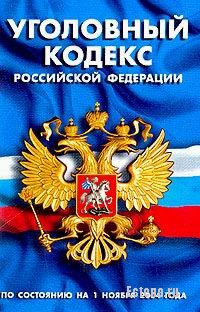 Уголовная ответственность наступает с 14 лет за:Убийство Умышленное причинение тяжкого, среднего вреда здоровьюПохищение человекаИзнасилование Кража, разбой, вымогательствоУмышленное уничтожение или повреждение чужого имуществаНеправомерное завладение транспортного средства без цели хищенияХулиганство при отягчающих обстоятельствахТерроризмВандализмЗаведомо ложное сообщение об акте терроризмаХищение либо вымогательство оружия, боеприпасовХищение либо вымогательство наркотических средств или психотропных веществПриведение в негодность транспортных средств или путей сообщенияПОМНИ: ЧЕМ БОЛЬШЕ ТЫ ЗНАЕШЬ О СВОИХ ПРАВАХ И ОБЯЗАННОСТЯХ, ТЕМ МЕНЬШЕ БУДЕТ ВЕРОЯТНОСТЬ ТВОЕГО ПОПАДАНИЯ В СЛОЖНУЮ ЖИЗНЕННУЮ СИТУАЦИЮ.Иногда трудно разобраться в том, что именно ты можешь делать, а что нет, и за какие проступки ждет наказание не только от рассерженных взрослых, но и от государства.Каждый правонарушитель, даже несовершеннолетний, несет юридическую ответственность: материальную, уголовную, административную  (до определенного возраста он может быть освобожден от нее, или она возлагается на его законных представителей).А это означает, что и к тебе могут применяться предусмотренные законом меры принуждения, но только при условии, что ты совершил правонарушение.Мы предлагаем тебе познакомиться с основами Гражданского, Семейного, Уголовного, Уголовно-процессуального и Административного права в части, касающейся ответственности несовершеннолетних.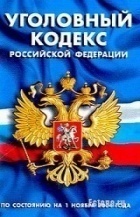 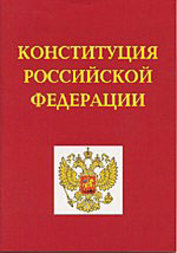 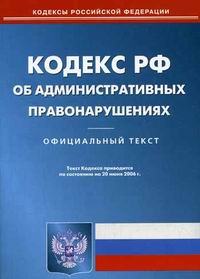 Гораздо лучше предупреждать преступления, нежели их наказыватьЕсли Вы будете достойно и с пониманием выполнять свои обязанности, пользоваться своими правами разумно и добросовестно, с добрыми намерениями и уважением к чужим правам, только тогда Вы сможете рассчитывать на такое же правомерное ответственное поведение других людей.СОГБУ СРЦН «Яуза»215047 Смоленская область Гагаринский район с. Карманово ул. Октябрьская дом 8 тел/факс (848135) 7-78-59,7-79-23ПРАВОНАРУШЕНИЕ– это антиобщественное деяние, причиняющее вред обществу, запрещенное законодательством и влекущее наказание. 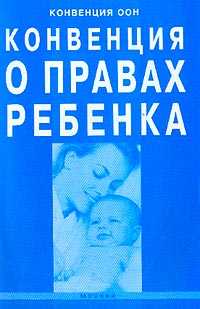 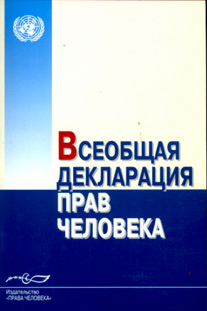 ПРАВОНАРУШЕНИЕНет никакого извинения проступку, даже если сделаешь его ради друга. Марк Туллий Цицерон ПРОСТУПОК - это неопасное правонарушение ВИДЫ ПРОСТУПКОВЗа преступлением следует наказание.Гораций ПРЕСТУПЛЕНИЕ- это виновное совершенное общественно опасное деяние, запрещенное Уголовным Кодексом под угрозой наказания. КАТЕГОРИИ ПРЕСТУПЛЕНИЯВИДЫ НАКАЗАНИЙ